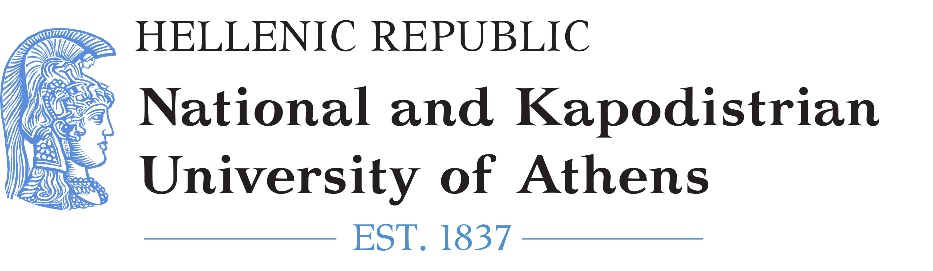 SCHOOL OF ECONOMICS AND POLITICAL SCIENCESDEPARTMENT OF POLITICAL SCIENCE AND PUBLIC ADMINISTRATIONMaster’s Programme in “Southeast European Studies: Politics, History, Economics”MASTER'S DEGREE THESIS:TITLESupervisor:                                                                       Student:YEAR 